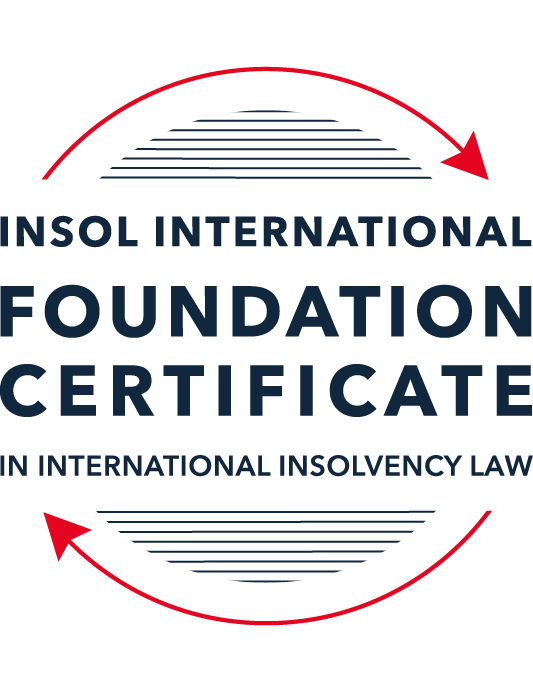 SUMMATIVE (FORMAL) ASSESSMENT: MODULE 5BBRITISH VIRGIN ISLANDS (BVI)This is the summative (formal) assessment for Module 5B of this course and must be submitted by all candidates who selected this module as one of their elective modules.The mark awarded for this assessment will determine your final mark for Module 5B. In order to pass this module, you need to obtain a mark of 50% or more for this assessment.INSTRUCTIONS FOR COMPLETION AND SUBMISSION OF ASSESSMENTPlease read the following instructions very carefully before submitting / uploading your assessment on the Foundation Certificate web pages.1.	You must use this document for the answering of the assessment for this module. The answers to each question must be completed using this document with the answers populated under each question. 2.	All assessments must be submitted electronically in Microsoft Word format, using a standard A4 size page and an 11-point Arial font. This document has been set up with these parameters – please do not change the document settings in any way. DO NOT submit your assessment in PDF format as it will be returned to you unmarked.3.	No limit has been set for the length of your answers to the questions. However, please be guided by the mark allocation for each question. More often than not, one fact / statement will earn one mark (unless it is obvious from the question that this is not the case).4.	You must save this document using the following format: [studentID.assessment5B]. An example would be something along the following lines: 202122-336.assessment5B. Please also include the filename as a footer to each page of the assessment (this has been pre-populated for you, merely replace the words “studentID” with the student number allocated to you). Do not include your name or any other identifying words in your file name. Assessments that do not comply with this instruction will be returned to candidates unmarked.5.	Before you will be allowed to upload / submit your assessment via the portal on the Foundation Certificate web pages, you will be required to confirm / certify that you are the person who completed the assessment and that the work submitted is your own, original work. Please see the part of the Course Handbook that deals with plagiarism and dishonesty in the submission of assessments. Please note that copying and pasting from the Guidance Text into your answer is prohibited and constitutes plagiarism. You must write the answers to the questions in your own words.6.	The final submission date for this assessment is 31 July 2022. The assessment submission portal will close at 23:00 (11 pm) BST (GMT +1) on 31 July 2022. No submissions can be made after the portal has closed and no further uploading of documents will be allowed, no matter the circumstances.7.	Prior to being populated with your answers, this assessment consists of 7 pages.ANSWER ALL THE QUESTIONSQUESTION 1 (multiple-choice questions) [10 marks in total]Questions 1.1. – 1.10. are multiple-choice questions designed to assess your ability to think critically about the subject. Please read each question carefully before reading the answer options. Be aware that some questions may seem to have more than one right answer, but you are to look for the one that makes the most sense and is the most correct. When you have a clear idea of the question, find your answer and mark your selection on the answer sheet by highlighting the relevant paragraph in yellow. Select only ONE answer. Candidates who select more than one answer will receive no mark for that specific question.Question 1.1 When is the appointment of a liquidator deemed to commence, when there has been a qualifying resolution passed to appoint a liquidator?On the date of the order appointing the liquidator.On the date the qualifying resolution is passed.On the filing of the application to appoint a liquidator.On the advertisement of the application to appoint a liquidator.Question 1.2In order to comply with section 156 of the Insolvency Act,  what timeframe for payment of the debt (or to secure or compound for the debt), must a statutory demand require?Within 14 days of the service of the statutory demand.Within 21 days of the date of the statutory demand.Within 21 days of the service of the statutory demand.Within 14 days of the date of the statutory demand.Question 1.3Which of the following is not able to make an application for the removal of a liquidator?A member of the company.A creditor.The creditors’ committee.A receiver.Question 1.4 Where a receiver exercises a power of sale, the receiver owes a duty to obtain the best price reasonably obtainable at the time of sale. To which one of the following is the duty owed to?The creditors, the shareholders, persons claiming an interest in the assets and the company.The creditors, sureties, the shareholders and the company.The creditors, sureties, persons claiming an interest in the assets of the company and the company.The creditors, shareholders, sureties and persons claiming an interest in the assets of the company.Question 1.5 A person is an “eligible insolvency practitioner”, able to be appointed over an insolvent BVI company, foreign company or an individual’s estate as a trustee in bankruptcy if: He or she is a licenced insolvency practitioner; has given written consent to act; is not disqualified from holding a licence; is not disqualified from acting; and there is in force security for the proper performance of his or her functions.He or she is a licenced insolvency practitioner; has advertised for his or her role; is not disqualified from holding a licence; is not disqualified from acting; and there is in force security for the proper performance of his or her functions. He or she is a licenced insolvency practitioner; has given written consent to act; is not disqualified from holding an appointment; is not disqualified from acting; and there is in force security for the proper performance of his or her functions.He or she is a licenced insolvency practitioner; has given written consent to act; is not disqualified from holding a licence; is not disqualified from acting; and there is in force an undertaking for the proper performance of his or her functions.Question 1.6 Under the Reciprocal Enforcement of Judgments Act 1922, what is the time period during which a foreign judgment is registrable in the BVI?Within 12 months of the date of judgment.Within 3 months of the date of trial.Within 6 months of the date of judgment.Within 6 months of the date of trial. Question 1.7 Which one of the below is not an effect of the appointment of a liquidator over a company?The liquidator has custody and control of the assets of the company. The assets automatically vest in the liquidator. The directors remain in office, but cease to have any powers. Shares in the company cannot be transferred. Question 1.8 In a liquidation, what is the  vulnerability period for an undervalue transaction in the case of a transaction entered into with a connected person?Two (2) years prior to the onset of insolvency and ending on the appointment of the liquidator.Two (2) years prior to the appointment of the liquidator.Six (6) months prior to the onset of insolvency and ending on the appointment of the liquidator.Five (5) years prior to the appointment of the liquidator.Question 1.9 Which of the following is not a resolution that the directors of a company must pass in order to put in place a company creditors’ arrangement?Stating that the company is insolvent or is likely to become insolvent.Approving a written proposal setting out how the creditors’ rights will be varied or cancelled.Approving a liquidation plan and a declaration of solvency. Nominating an eligible insolvency practitioner to be appointed interim supervisor.Question 1.10 When does a voluntary liquidation commence?When the directors of the company sign a declaration of solvency. When the directors of the company sign a liquidation plan. When the directors of the company pass the resolution appointing the voluntary liquidator. On the date the voluntary liquidator files a notice of appointment with the Registrar.QUESTION 2 (direct questions) [10 marks] Question 2.1	[maximum 2 marks] Set out the circumstances in which a voluntary liquidator can be appointed over a company, pursuant to Part XII of the Business Companies Act 2004.Pursuant to section 197(1) of the Business Companies Act 2004, a company can only be liquidated under Part XII if (a) it has no liabilities; or (b) if it is able to pay its debts as they fall due and the value of the assets is equal or exceeds its liabilities. Question 2.2	[maximum 2 marks] A liquidator is appointed to a BVI incorporated company by the Court. In what circumstances would an officer of that company be deemed to have committed an offence pursuant to the fraudulent conduct provisions? You are required to make reference to the relevant legislation. Under section 289(1) of the Insolvency Act 2003, a person who is or has been an officer of the company is deemed to have committed an offence if during the period of 12 months preceding the commencement of the liquidation, he has: (a) made or caused to be made any gift or transfer of, or charge on, or has caused, permitted or acquiesced in the levying of any execution against the company’s assets; or (b) has concealed or removed any of the company’s assets since or within sixty days of the date of any unsatisfied judgement or order for the payment of money obtained against the company.The officer is not guilty of an offence under section 289 (a) by reason of conduct constituting an offence in relation to a gift, etc which occurred more than five years before the commencement of the liquidation; or (b) if he proves that, at the time of the conduct constituting the offence, he had no intent to defraud the company’s creditors.Question 2.3	[maximum 2 marks] With reference to the Insolvency Act, what powers are provided to the BVI Court in relation to the orders the Court can make in support of foreign insolvency proceedings?The primary framework for the powers provided to the BVI Court to make orders in aid of foreign proceedings is contained in the part XIX of the Insolvency Act 2003. Thanks to this provision, the BVI Court can recognise certain insolvency proceedings and provide assistance to foreign representatives.Question 2.4	[maximum 4 marks] With reference to the relevant legislation, set out the circumstances in which a company will be considered insolvent in the BVI.Under section 8 of the Insolvency Act 2003, a company will be considered insolvent in the BVI in the following circumstances (i) it is proved to the satisfaction of the court that a company cannot pay its debts as they fall due; (ii) it is proved to the satisfaction of the Court that the value of the company’s liabilities exceeds the value of its assets (“balance sheet insolvency”); (iii) a company fails to satisfy (wholly or partly) execution or other process issued on a judgement, decree or order of the BVI Court in favour of a creditor of the company; (iv) a company fails to comply with the terms of a statutory demand and it is not successfully set aside under sections 156 and 157 the Insolvency Act 2003.QUESTION 3 (essay-type questions) [15 marks in total] Question 3.1 [maximum 5 marks]With reference to the relevant legislation, explain the steps a liquidator must take when preparing to terminate a liquidation. Under section 232 of the Insolvency Act 2003 (the “Act”), the liquidation of a company terminates on the first occurring of: (a) the Court makes an order terminating the liquidation; (b) the liquidator filed a certificate of compliance, as he is required to do under section 234(2) of the Act; or (c) the Court makes an order exempting the liquidator from having to file a certificate of compliance.Section 236 of the Act states that the Insolvency Rules, 2005 will provide for the dissolution of a company on termination and completion of liquidation. The termination of a liquidation may not mean a company should be dissolved; it should be assessed on a situation basis.Question 3.2 [maximum 5 marks]Is it possible to make an application to the BVI Court for the appointment of an overseas insolvency practitioner in relation to a BVI company and, if so: (i) in what circumstances might a creditor consider the appointment of an overseas insolvency practitioner; and (ii) what is the process for such proposed appointment?  Under section 483 of the insolvency Act, it is possible to make an application to the BVI Court for the appointment of an overseas insolvency practitioner of a BVI company but only as a joint appointment with a BVI licensed insolvency practitioner or the Official Receiver.In order to be appointed, prior written notice of such intended appointment must be provided to the FSC. In practice, the foreign insolvency practitioner usually writes a letter to the FSC, providing required details (such as expertise and qualifications) and awaits confirmation that the FSC approves the appointment of the overseas insolvency practitioner.Question 3.3 [maximum 5 marks]Discuss the protections and options provided to secured creditors under the BVI insolvency framework. Pursuant to section 211 of the Insolvency Act 2003, a secured creditor is able to (a) value the assets subject to the security interest and claim in the liquidation of a company as an unsecured creditor for the balance of his debt; or (b) surrender the security interest to the liquidator for the general benefit of creditors and claim in the liquidation as an unsecured creditor for the whole of his debt. Neither option is imposed in the Insolvency Act as they can remain outside the liquidation process.Secured creditors are not obliged to make a claim in a bankruptcy, however, they are able to do so under section 338 of the Insolvency Act. Their claims are directly against the assets of the company which are subject to the security (s175(2)).QUESTION 4 (fact-based application-type question) [15 marks in total]Question 4.1 [maximum 6 marks]In September 2020 Pinforth Holdings Limited, a company incorporated in England, brought a claim against Expat Properties Limited, a company incorporated in the BVI, in the English High Court. Expat Properties did not attend the hearing and Pinforth Holdings was awarded judgment in the sum of USD 4,500,000.Expat Properties has significant assets in the BVI. Giving reasons, with particular reference to the Reciprocal Enforcement of Judgments Act 1922, what options should Pinforth Holdings be advised to consider in order to enforce its foreign judgment debt? As a money judgment, the foreign judgment debt can be registered in the BVI. In addition, the judgment was handed down in England, a jurisdiction to which the 1992 Act extends.But Under the Reciprocal Enforcement of Judgments Act 1922, the time period during which a foreign judgment is registrable in the BVI should be within 12 months of the date of judgment. As such we need to know the date of the judgment. Moreover, we will need to know if Expat Properties has carried business within the jurisdiction of England as they did not voluntarily appear to the court.Question 4.2 [maximum 9 marks]Abbeydale Limited, a company incorporated in England, and Dendoncker Limited, a company incorporated in the BVI, entered into a loan agreement for the purchase of a property on Necker Island in the BVI. Under the terms of the loan agreement, Abbeydale transferred USD 12,000,000 to Dendoncker and Dendoncker successfully purchased the property. Subsequently, Dendoncker failed to make any of the loan repayments pursuant to the repayment clauses. As a result of this failure, Abbeydale made a demand for immediate repayment in full, as it was entitled to do under the agreement. Dendoncker failed to make any repayments in full or in part. Providing reasons, with particular reference to the Insolvency Act, what options should Abbeydale Limited be advised to consider in order to enforce the debt owed to it by Dendoncker Limited?Based on Section 446 of the Insolvency Act, foreign creditor has the same right of direct access and have the same rights regarding the commencement of a BVI insolvency proceeding as creditors from within the jurisdiction. The BVI courts will recognise the role of an agent or trustee and allow the agent or trustee to enforce the loan documentation and collateral security and to apply the proceeds from the collateral to the claims of all the lenders, where that is provided for pursuant to the provisions of the applicable security documentation. In fact, the Insolvency Act specifically recognizes and protects the rights of secured creditors to enforce their security.* End of Assessment *